Входная контрольная работа по русскому языку 3 классДиктантЦель: проверить знания, умения и навыки на начало нового учебного года; умения самостоятельно работать, оформлять предложение.ДрузьяЮра Щукин и Алёша Морозов – большие друзья. Они живут в селе Ильинка. Кругом раскинулись широкие поля. Яркие краски радуют глаз. Под горой течёт речушка Быстрянка. Летом ребята работали в колхозе. Они ходили на прополку свёклы и моркови. Потом бежали в ближний лесок. Там много грибов и ягод. Мальчики знают грибные места. Слова для справок: раскинулись, ближний.Грамматическое заданиеСоставьте предложение из слов и разберите его по членам предложения и частям речи. Выпиши словосочетания: вариант 1 – листья, падают, берёз, золотые, с; вариант 2 – ногами, шуршит, трава, под, сухая.Прочитайте слова.Маяк, кольцо, длинный, Игорь, юнга, друзья, Юрий.1 вариант. Выпиши слова, в которых букв больше, чем звуков. Укажи в них количество слогов, звуков, букв.2 вариант. Выпиши слова, в которых звуков больше, чем букв. Укажи в них количество слогов, звуков, букв.Вспомни, какие бывают орфограммы. Подбери на каждое правило по 2 своих примера.Живут, шина –Часы, щавель –Чудо, щупальца –Ночка, ручной –Контрольный диктант по теме «Предложение»Цель: проверить знания, умения и навыки по теме «Предложение», выявить уровень сформированности навыков правописания, приобретённых за два года обучения, умений оформлять предложение, писать слова без пропусков букв, обозначать твёрдые и мягкие согласные, разделительный мягкий знак.ОсеньюМы часто ходим в ближний лесок. Красив русский лес осенью. Яркие краски радуют глаз. Падают осенние листья. Земля покрылась пёстрым ковром. Шуршит под ногами пожухлая трава. В лесу смолкли птичьи песни. Вода в лесных ручьях чистая. Хорошо дышать свежим воздухом.Слова для справок: ходим, воздухом.Грамматическое заданиеЗапишите цифрой, сколько слов в первом предложении.Слова русский, листья разделите для переноса.В третьем предложении подчеркните грамматическую основу, выпишите словосочетания.Контрольный диктант по теме «Слово в языке и речи»Цель: проверить навыки грамотного письма, умения находить в предложениях главные члены, определять части речи, находить однокоренные слова, выделять в словах корень.Прощание с осеньюВ октябре стоит сырая погода. Весь месяц льют дожди. Дует осенний ветер. Шумят в саду деревья.Ночью перестал дождь. Выпал первый снег. Кругом светло. Всё вокруг стало нарядным. Две вороны сели на берёзу. Посыпался пушистый снежок. Дорога подмёрзла. Хрустят листья и трава на тропе у дома.Слова для справок: стало, подмёрзла.Грамматическое заданиеВ первом предложении подчеркните подлежащие и сказуемое, определите части речи.Выпишите из текста два однокоренных слова, выделите в них корень.Выпишите из текста слово, в котором букв больше, чем звуков.Контрольный диктант по теме «Состав слова»Цель: проверить навыки правописания слов с изученными орфограммами, умение разбирать слова по составу.Зимний холодВ лютый зимний холод всякая птица спешит к жилью человека. Там легче добыть пищу. Голод убивает обычный страх. Люди перестают пугать осторожную лесную живность. Тетерев и куропатка залетают в хранилища с зерном. Русаки ночью постоянно скачут в сад и огород. Ласки устраивают охоту на мышей в подвалах. Беляки прибегают щипать душистое сено из стогов.Однажды через открытую дверь в сторожку влетела синичка. Она стала клевать крошки на столе.Слово для справки: постоянно.Грамматическое заданиеРазберите по составу слова: сторожка, зимний, душистое.Подберите однокоренные слова к слову лесную.Выпишите из текста два глагола с приставками. Приставки выделите.Контрольный диктант по теме «Правописание корней слов»Цель: проверить навыки правописания слов с изученными орфограммами.СнеговикСтоит чудесный зимний день. Падает лёгкий снег. Деревья одеты в белые шубки. Спит пруд под ледяной коркой. Яркое солнце на небе.Выбежала группа ребят. Они стали лепить снеговика. Глазки сделали ему из светлых льдинок, рот и нос из морковки, а брови из угольков. Радостно и весело всем!Грамматическое заданиеВ первом предложении подчеркните главные члены и укажите части речи.Разберите по составу слова: вариант 1 – зимний, шубки; вариант 2 – белые, морковки.Найдите в тексте и запишите по одному слову с проверяемым безударным гласным в корне, парным по глухости-звонкости согласным, непроизносимым согласным. Рядом запишите проверочные слова.Контрольный диктант по теме «Правописание частей слова»Цель: проверить навыки правописания слов с изученными орфограммами.ДекабрьДекабрь. Мороз. Кругом лежит снег. На деревьях пушистые снежинки. С берёз и осин листья давно опали. Только на дубах желтеют листья. Тишина.Вдруг донеслась весёлая песня. Я оглянулся. На берегу реки сидела птичка. Я шагнул к ней. Птичка кинулась в воду и пропала. Я решил, что она утонула. Но кто это бежит по дну речки? Это оляпка или водяной воробей.Слова для справок: оляпка, водяной.(Так же необходимо чётко проговорить окончания в словах: веселая, пушистые.)Грамматическое заданиеРазберите предложения по членам: вариант 1 – третье, вариант 2 – десятое.Разберите по составу слова: осинка, переход.Найдите в тексте и подчеркните два слова с безударными гласными в корне, которые можно проверить.Контрольный диктант по теме «Имя существительное»Цель: проверить знания, умения и навыки по теме «Имя существительное».Село ЮрьевоМой товарищ Витя гостил летом у брата. Село Юрьево стоит на берегу реки. Заиграет утром луч солнца, а друзья уже у реки. А вот и первая рыбка – ёрш. Ловили мальчики и крупную рыбу. Попадался окунь, лещ, сом.Ребята часто ходили в лес за грибами. Однажды они зашли в лесную глушь. Тишина. Только в овраге журчал ключ. Много грибов набрали мальчики в лесной чаще.Грамматическое заданиеЗапишите по два имени существительных женского, мужского и среднего рода.Запишите пять имён существительных с шипящим звуком на конце.Разберите по составу слова: рыбка, тишина, лесною. Контрольный диктант по теме «Части речи. Имя существительное»Цель: выявить уровень орфографических умений и навыков учащихся; проверить знания по теме «Имя существительное».Летучая мышьМы открыли гараж и увидели летучую мышь. Это интересное животное. Днём летучая мышь спит. Широкие крылья закрывают зверька, как плащ. Гаснет последний солнечный луч. Наступает ночь. Летучие мыши ищут добычу.Учёные пытались объяснить замечательную способность зверька находить дорогу в темноте. Залепляли глазки, нос. Мышь облетала опасные места. Когда мышь пищит, тончайший звук доходит до преграды и идёт назад. Чуткие ушки зверька ловят сигнал.По В. БианкиГрамматическое заданиеОпределите падеж имён существительных в последнем предложении.В первом предложении слово гараж разберите как часть речи.Разберите по составу слова: интересное, глазки, находит.Контрольный диктант по теме «Имя прилагательное»Цель: проверить знания, умения и навыки по теме «Имя прилагательное».Над полями и лесами светит яркое солнце. Потемнели в полях дороги. Посинел на реке лёд. В долинах зажурчали звонкие ручьи. Надулись на деревьях смолистые почки. На ивах появились мягкие пуховки.Выбежал на опушку робкий заяц. Вышла на поляну старая лосиха с лосёнком. Вывела медведица на первую прогулку своих медвежат.Грамматическое заданиеПодчеркните в предложении главные члены, выпишите словосочетания: вариант 1 – четвёртое предложение; вариант 2 – пятое.Замените прилагательные антонимами и запишите получившиеся словосочетания: вариант 1 – трусливый мальчик, узкий ручей; вариант 2 – старательный ученик, высокий куст.Определите род, число и падеж имён прилагательных в словосочетаниях: сосновую шишку, крепким клювом.Контрольный диктант по теме «Глагол»Цель: проверить знания, умения и навыки по теме «Глагол».Весеннее утроЭто случилось в апреле. Рано утром проснулось солнце и взглянуло на землю. А там за ночь зима да мороз свои порядки навели. Снегом покрыли поля и холмы. На деревьях сосульки развесили.Засветило солнце и съело утренний лёд. По долине побежал весёлый, говорливый ручеёк. Вдруг под корнями берёзки он заметил глубокую норку. В норке сладко спал ёжик. Ёж осенью нашёл это укромное местечко. Он ещё не хотел вставать. Но холодный ручей забрался в сухую постельку и разбудил ежа.По Г. СкребицкомуГрамматическое заданиеРазберите предложение по членам: вариант 1 – седьмое; вариант 2 – девятое.Разберите слова по составу: вариант 1 – засветило, утренний, берёзки; вариант 2 – развесили, весёлый, местечко.Определите время, число, лицо глаголов: побежал, взглянешь, принесу.Итоговая контрольная работа по русскому языкуЦель: проверить знания, умения и навыки по программе 3 класса.СтепьРаннее весеннее утро. Степь весело пестреет цветочками. Ярко желтеет дрок. Скромно синеют колокольчики. Белеет пахучая ромашка. Дикая гвоздика горит пунцовыми пятнами. В утренней прохладе разлит горький здоровый запах полыни.Всё радостно потянулось к солнцу. Степь проснулась и ожила. Высоко в воздухе затрепетали жаворонки. Кузнечики подняли свою торопливую трескотню.По А. КупринуГрамматическое заданиеВыпишите из текста два слова с безударными гласными в корне. Рядом запишите проверочные слова.Выпишите из текста два слова с приставками. Приставки выделите.Разберите предложения по членам: вариант 1 – второе, вариант 2 – третье.Предварительный просмотр:Входная контрольная работа по русскому языку 4 классДиктантЦель: проверить знания, умения и навыки на начало учебного года.Планируемые результаты: п. – выбор наиболее эффективных способов решения задач в зависимости от конкретных условий; рефлексия способов и условий действия, контроль и оценка процесса и результатов деятельности; к. – владение монологической и диалогической формами речи в соответствии с грамматическими и синтаксическими нормами родного языка; р. – сличение способа действия и его результата с заданным эталоном; внесение необходимых дополнений и корректив в план и способ действия; способность к мобилизации сил и энергии, к волевому усилию; л. – установление связи между целью учебной деятельности и её мотивом.КлюкваКислая и очень полезная для здоровья ягода клюква растет летом, а собирают её поздно осенью. Самая сладкая клюква бывает весной, когда пролежит всю зиму в снегу.В начале апреля дети отправились на болото. Сначала дорога была широкая. Потом она превратилась в узкую тропу. Вдоль тропы стояли сухие травы. Можно долго ходить по болоту и не понять, что под ногами клюква. Ягоды прячутся в болотных кочках и не видны. Наклонился взять одну ягодку, а вытянул длинную зелёную ниточку со многими клюквинками.Грамматические задания:Выписать по одному слову с орфограммами в корне: парным согласным, безударным гласным, непроизносимым согласным. Подобрать проверочные слова, обозначить орфограммы.Выполнить звукобуквенный разбор слова: вариант I – ягода, вариант II – поздно.Обозначьте грамматическую основу: вариант I – в третьем предложении; вариант II – в шестом предложении.4*. Выписать из текста слова с противоположным значением.Контрольный диктант по теме «Предложение»Цель: проверить знания, умения и навыки по теме «Предложение».Планируемые результаты: п. – выбор наиболее эффективных способов решения задач в зависимости от конкретных условий; рефлексия способов и условий действия, контроль и оценка процесса и результатов деятельности; к. – владение монологической и диалогической формами речи в соответствии с грамматическими и синтаксическими нормами родного языка; р. – сличение способа действия и его результата с заданным эталоном; внесение необходимых дополнений и корректив в план, и способ действия; способность к мобилизации сил и энергии, к волевому усилию; л. – установление связи между целью учебной деятельности и её мотивом.ТрусихаРебята играли в войну. Валю с братом Андрюшей в игру не принимали. Валя была трусихой. А Андрюша умел только ползать.Вдруг ребята услышали крики. Пёс Лохмач сорвался с цепи. Дети бросились врассыпную, только Андрюша остался на улице.Валя кинулась к брату. Огромный пес нёсся прямо на девочку. Она заслонила Андрюшу, бросила в собаку игрушку и громко закричала.Наперерез Лохмачу бежал сторож. Он схватил пса за ошейник и увёл.Ребята выходили из своих убежищ. Андрюша уже улыбался, а Валя плакала навзрыд. Она очень испугалась.По Н. АртюховойГрамматические задания:Выписать из текста предложения, соответствующие схемам:Вариант I Вариант II○, ○ и ○. ○ и ○.[ _ ͇ ], а [ _ ͇ ]. [ _ ͇ ], [ _ ͇ ].Выписать из предложения словосочетания, графически обозначить главное и зависимое слова: вариант I – Огромный пес нёсся прямо на девочку; вариант II – Ребята выходили из своих убежищ.Сделать звукобуквенный разбор слова: вариант I – вдруг; вариант II – очень.Контрольный диктант по теме «Части речи»Цель: проверить знания, умения и навыки по теме «Части речи».Планируемые результаты: п. – выбор наиболее эффективных способов решения задач в зависимости от конкретных условий; рефлексия способов и условий действия, контроль и оценка процесса и результатов деятельности; к. – владение монологической и диалогической формами речи в соответствии с грамматическими и синтаксическими нормами родного языка; р. – сличение способа действия и его результата с заданным эталоном; внесение необходимых дополнений и корректив в план, и способ действия; способность к мобилизации сил и энергии, к волевому усилию; л. – установление связи между целью учебной деятельности и её мотивом.ОсеньРанняя осень. Красив и печален русский лес в эти чудесные дни. Гущу золотой листвы прорезают объятые огнём клёны. Медленно летят с берёз лёгкие пятачки листьев. Между деревьями блещут серебром тонкие нитки паутины. Краснеет поздний гриб. Попадаются подберезовики, подосиновики, рыжики.Тишина в лесу. Грустно шелестит под ногами мягкий ковёр листвы. Воздух свежий и прозрачный. Вода в лесных ручьях чистая и холодная. Ещё зелёный стоит дуб, но вершины берёз уже оголились.По И. Соколову-МикитовуГрамматические задания:Выписать предложение: вариант I – с однородными членами; вариант II – сложное.Разобрать слова по составу: вариант I – ранняя, подберёзовики, грустно; вариант II – холодная, подосиновики, медленно.Сделать звукобуквенный разбор слова: вариант I – поздний; вариант II – гриб.4*. Найти в третьем предложении многозначное слово, составить с ним словосочетания в разных значениях.Контрольный диктант по теме «Правописание безударных падежных окончаний имен существительных в единственном числе»Цель: проверить знания, умения и навыки по теме «Правописание безударных падежных окончаний имен существительных в единственном числе».Планируемые результаты: п. – выбор наиболее эффективных способов решения задач в зависимости от конкретных условий; рефлексия способов и условий действия, контроль и оценка процесса и результатов деятельности; к. – владение монологической и диалогической формами речи в соответствии с грамматическими и синтаксическими нормами родного языка; р. – сличение способа действия и его результата с заданным эталоном; внесение необходимых дополнений и корректив в план, и способ действия; способность к мобилизации сил и энергии, к волевому усилию; л. – установление связи между целью учебной деятельности и её мотивом.Как мужик убрал каменьНа площади в одном городе лежал огромный камень. Он занимал много места и мешал проезду на лошади. Призвали инженеров и попросили помощи в уборке камня.Первый инженер предложил порохом разбить камень на части и вывезти их. Он запросил оплату в восемь тысяч рублей. Другой инженер придумал под камень подвести большой каток и свалить его на пустоши. По стоимости это будет шесть тысяч рублей.А один мужик взялся камень за сто рублей убрать. Он выдумал выкопать подле камня яму, свалить его туда и заровнять землёй. Мужик так и сделал. Ему дали сто рублей за работу и сто рублей за умную выдумку.По Л. ТолстомуСлова для справок: его, тысяч, предложил.Грамматические задания:Выписать по одному словосочетанию с именами существительными 1, 2, 3-го склонения. Выделить окончания существительных, определить падеж.Выполнить звукобуквенный разбор слова: вариант I – его; вариант II – шесть.Разобрать имя существительное как часть речи: вариант I – (за) выдумку; вариант II – инженеров.4*. Составить из слов пословицы. Выделить окончания имен существительных.Контрольный диктант за первое полугодиеЦель: проверить знания, умения и навыки по темам, изученным в первом полугодии.Планируемые результаты: п. – выбор наиболее эффективных способов решения задач в зависимости от конкретных условий; рефлексия способов и условий действия, контроль и оценка процесса и результатов деятельности; к. – владение монологической и диалогической формами речи в соответствии с грамматическими и синтаксическими нормами родного языка; р. – сличение способа действия и его результата с заданным эталоном; внесение необходимых дополнений и корректив в план, и способ действия; способность к мобилизации сил и энергии, к волевому усилию; л. – установление связи между целью учебной деятельности и её мотивом.ЛесЛес – это большой город с тысячами жителей. Разными жилищами застроен этот гигант. В глубоких норках, тёплых гнёздах, просторных берлогах, крошечных хибарках поселились лесные обитатели. Жители лесов – звери, птицы, насекомые. Весь день хлопочут они по хозяйству.С утра до вечера снуют птицы меж стволов деревьев, кустов, веток. Поймают жуков, гусениц – несут своим птенчикам. Не сидят без дела работящие муравьи. Они поедают вредителей леса. Охраняют лес от болезней хищники – лесные санитары.Леса наши – это кладезь богатств. Берегите деревья, кусты, травы. Не разоряйте птичьих гнезд. Не разрушайте муравейники. Будьте природе друзьями и рачительными хозяевами.Слова для справок: хибарки, кладезь, рачительные.Грамматические задания:Выписать три словосочетания с именами существительными во множественном числе. Определить падеж и склонение имён существительных.Списать предложения. Имена существительные, данные в скобках, записать в форме родительного падежа множественного числа.Сок (апельсины) и (мандарины) содержит много (витамины). Бабушка сварила варенье из (вишня) и (абрикосы).Разобрать имя существительное как часть речи: вариант I – вредителей; вариант II – гусениц.Контрольный диктант по теме «Имя прилагательное»Цель: проверить знания, умения и навыки по теме «Имя прилагательное».Планируемые результаты: п. – выбор наиболее эффективных способов решения задач в зависимости от конкретных условий; рефлексия способов и условий действия, контроль и оценка процесса и результатов деятельности; к. – владение монологической и диалогической формами речи в соответствии с грамматическими и синтаксическими нормами родного языка; р. – сличение способа действия и его результата с заданным эталоном; внесение необходимых дополнений и корректив в план, и способ действия; способность к мобилизации сил и энергии, к волевому усилию; л. – установление связи между целью учебной деятельности и её мотивом.Зимний деньСтоит чудесный зимний день. Над нами ясное голубое небо. Всё вокруг покрыто пушистым снежным покровом. Яркий свет слепит глаза. Мы въехали в лес. Деревья стоят словно в сказке. На стволе высокой сосны мы заметили пёстрого дятла. Он ловко долбит шишку. Синички и воробьи дружно подбирают сосновые семена. Рыжая белка быстро мелькнула среди деревьев.Под сосной видны следы. Это заяц-беляк пробежал по нетронутому снегу.Хорошо в лесу! Легко дышать свежим морозным воздухом.Грамматические задания:Выписать три словосочетания «прил. + сущ.». Выделить окончания и указать падеж имён существительных.Составить три словосочетания: прил. + сущ. м. р. в Т. п., прил. + сущ. ср. р. в Д. п., прил. + сущ. ж. р. в П. п.Списать, вставить подходящие по смыслу имена прилагательные:В …, …, … уборе стоит осенний лес.На … небе загорелись … звёзды.Контрольный диктант по теме «Местоимение»Цель: проверить знания, умения и навыки по теме «Местоимение».Планируемые результаты: п. – выбор наиболее эффективных способов решения задач в зависимости от конкретных условий; рефлексия способов и условий действия, контроль и оценка процесса и результатов деятельности; к. – владение монологической и диалогической формами речи в соответствии с грамматическими и синтаксическими нормами родного языка; р. – сличение способа действия и его результата с заданным эталоном; внесение необходимых дополнений и корректив в план, и способ действия; способность к мобилизации сил и энергии, к волевому усилию; л. – установление связи между целью учебной деятельности и её мотивом.Лесной голосокВ солнечный день я бродил в берёзовом перелеске. Вдали послышался знакомый лесной голосок. Это куковала кукушка. Я её слышал много раз. Но никогда не видел, какая она из себя.Увидеть её оказалось совсем не просто. Я иду к ней на голосок, а она – от меня. В прятки со мной играет. Решил наоборот играть: я спрячусь, а ты поищи. Залез в куст орешника и кукукнул один раз. Кукушка замолкла. И вдруг неподалёку послышался её крик. Я молчок: поищи получше. А она уже совсем близко кукует.Гляжу – через поляну летит птица. Хвост у неё длинный, сама серая, грудка в тёмных пестринках. Может, это ястребёнок? А птица подлетела к соседнему дереву, села на сучок и закуковала. Вот она какая – кукушка!Грамматические задания:Выписать из текста местоимения, указать их лицо, число и падеж.Распределить слова по группам и записать в два столбика: для, он, по, её, от, за, вы, нам, у, тебе.Списать, вставить подходящие по смыслу местоимения.В субботу … пошли в парк. Деревья стояли в пёстром наряде. На … были красные, жёлтые, оранжевые листья. … встал под деревом. На … дождём посыпались осенние листья.Контрольный диктант по теме «Глагол»Цель: проверить знания, умения и навыки по теме «Глагол».Планируемые результаты: п. – выбор наиболее эффективных способов решения задач в зависимости от конкретных условий; рефлексия способов и условий действия, контроль и оценка процесса и результатов деятельности; к. – владение монологической и диалогической формами речи в соответствии с грамматическими и синтаксическими нормами родного языка; р. – сличение способа действия и его результата с заданным эталоном; внесение необходимых дополнений и корректив в план, и способ действия; способность к мобилизации сил и энергии, к волевому усилию; л. – установление связи между целью учебной деятельности и её мотивом.СовестьНина не приготовила уроки, решила не идти в школу, а украдкой пошла в рощу. Она положила завтрак и книги под куст, а сама побежала за красивой бабочкой.На тропинке Нине встретился малыш. В руке он держал букварь с тетрадкой. Девочка решила подшутить над ним и назвала малыша прогульщиком.Оказалось, что мальчик убегал от собаки и заблудился. Нина провела его через рощу. Забрать завтрак и книги она постыдилась и оставила их под кустом.Прибежала собака. Книги не тронула, а завтрак съела. Нина заплакала. Она не жалела завтрак, её грызла беспощадная совесть.По А. ГайдаруГрамматические задания:Выписать из текста три глагола, указать их время, лицо, число и родПоставить глаголы в неопределенную форму: пришла, идёт, посмотрит.Итоговая контрольная работа по русскому языкуДиктантЦель: проверить знания, умения и навыки по темам, изученным в 4 классе.Планируемые результаты: п. – выбор наиболее эффективных способов решения задач в зависимости от конкретных условий; рефлексия способов и условий действия, контроль и оценка процесса и результатов деятельности; к. – владение монологической и диалогической формами речи в соответствии с грамматическими и синтаксическими нормами родного языка; р. – сличение способа действия и его результата с заданным эталоном; внесение необходимых дополнений и корректив в план, и способ действия; способность к мобилизации сил и энергии, к волевому усилию; л. – установление связи между целью учебной деятельности и её мотивом.Последние денёчкиРанним мартовским утром проснулось солнце. Отдёрнуло оно лёгкую кисею облаков и взглянуло на землю. А там за ночь зима да мороз свои порядки навели. Около берёзки свежий снежок бросили, холмы молочным туманом укрыли. А в лесочке ледяные сосульки на соснах развесили. Радостно ребятишки бегут по последнему снежку.Поглядело светило на эти проказы и стало землю прогревать. Лёд и снег сразу потускнели. По лесной ложбинке побежал весёлый говорливый ручеёк. Он бежал и пел свою песенку о весне.Грамматические задания:В последнем предложении выделить основу, выписать словосочетания. Над каждым словом указать часть речи.Разобрать слова как части речи: вариант I – укрыли; вариант II – молочным.Выполнить звукобуквенный разбор слова ледяной.По теме: методические разработки, презентации и конспектыКонтрольная работа по русскому языку №2 3 класс по теме "Язык- главный помощник в общении" УМК"Перспектива"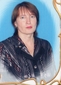 Представлена работа к уроку :"Контроль знаний по теме "Язык - главный помощник в общении" к учебнику русского языка УМК " Перспектива" 3 класс...Рабочая программа по русскому языку для 1 класса. На основе авторской программы В. П. Канакиной, В. Г. Горецкого, М. Н. Дементьевой, Н. А. Стефаненко, М. В. Бойкиной – УМК «Школа России»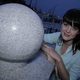 Рабочая программа по русскому языку для 1 класса общеобразовательной школы составлена в соответствии с основными положениями Федерального государственного образовательного стандарта начального общего ...Календарно-тематическое планирование по русскому языку для 1 класса. На основе авторской программы В. П. Канакиной, В. Г. Горецкого, М. Н. Дементьевой, Н. А. Стефаненко, М. В. Бойкиной – УМК «Школа России»Календарно-тематическое планирование по русскому языку для 1 класса общеобразовательной школы составлена в соответствии с основными положениями Федерального государственного образовательного стандарта...Рабочая программа по русскому языку для 2 класса УМК "Школа России" автор В.П. Канакина.Рабочая программа по русскому языку для 2 класса УМК "Школа России"...Контрольные работы по русскому языку для 2 класса по русскому языку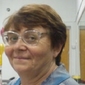 Контрольные работы по русскому языку для 2 класса УМК "Школа России"...Контрольные работы по русскому языку 1 - 4 классы ФГОС "Школа России" по учебникам авторов В.П. Канакина, В.Г. Горецкий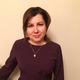 Контрольные работы по русскому языку 1 - 4 класс ФГОС "Школа России"...Контрольная работа по английскому языку (тест) 2 класс 1 четверть учебник Кузовлев В.П.2 варианта.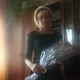 Контрольная работа по английскому языку (тест) 2 класс 1 четверть учебник Кузовлев В.П.2 варианта....Мне нравится (2)Поделиться: <img src="//mc.yandex.ru/watch/1334867" style="position:absolute; left:-9999px;" alt="" />